Let’s Build Something Circuit Board Matrix:Start with two pieces of 4” X 6” Single Sided Copper Board, using the 0.069 thick board material. Use a Miter Box for cutting the PC Board, Cut with 32 tooth Hacksaw blade. Wear a mask while cutting the board –the residual dust is a health hazard! Three saw cuts are all that is required.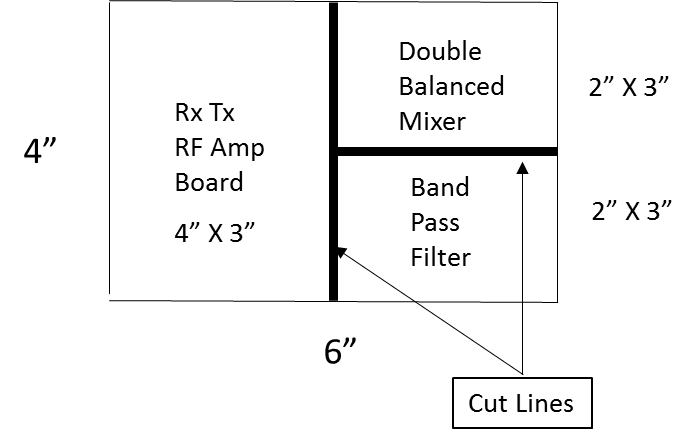 Layout and Cut Pattern for PC Board # 1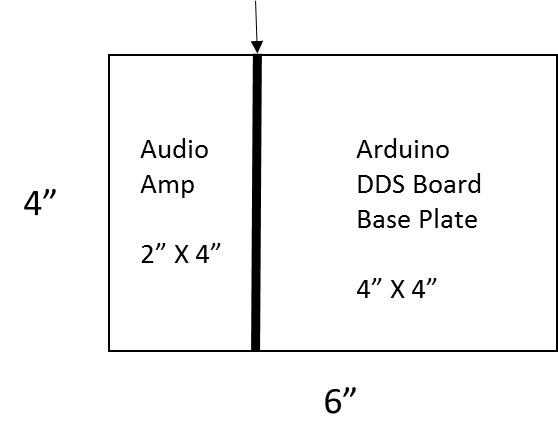 PC Board # 2 Layout and Cut PatternBoardSize Audio Amplifier Board2” X 4” Cut from the 2nd PC BoardDouble Balanced Mixer 2” X 3” Cut from the 1st PC BoardBand Pass Filter 2” X 3” Cut From the 1st PC BoardRx & Tx RF Amplifier Board3” X 4” Cut From the 1st PC BoardDDS/Arduino Base Board4” X 4” Cut from the 2nd PC Board